Upisi u II. godinu studija Forenzike  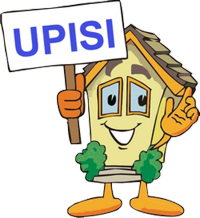 (STUDENTI KOJI SU AK. GODINE 2020./21. UPISALI PO PRVI PUT PRVU GODINU STUDIJA FORENZIKE)Studenti su se dužni upisati u II. godinu studija prema navedenom rasporedu: Napomena:Upis je jedino moguće izvršiti u navedenim terminima. Mole se studenti da ne dolaze u druge termine nego da se pridržavaju navedenog rasporeda! Ukoliko ne možete doći osobno, možete poslati nekoga da to napravi umjesto vas.Na upis je potrebno donijeti UPLATNICU I INDEKS.U indexu i u studomatu je potrebno imati sve ocjene, datume i potpise.  Bez uredno upisanih podataka, ne možete doći na upis!Studenti mogu preuzeti potrebne potvrde od 30. rujna 2021. godine.Nastava započinje: 27. rujna 2021. prema rasporedu na mrežnoj stranici Odjela.Redoviti studenti, ako u prethodnoj akademskoj godini ostvare od 55 ECTS bodova do 60 ECTS bodova, plaćaju samo 350,00 Kn (troškove upisa).Uplatnica se popunjava na sljedeći način: Primatelj: Sveučilište u Splitu, Sveučilišni odjel za forenzične znanosti, Split Žiroračun: HR0524070001100578938  Poziv na broj odobrenja: 710 te OIB studentaOpis plaćanja: Troškovi upisa na studij Forenzike  Iznos: 350,00 kunaRedoviti studenti ako u prethodnoj akademskoj godini ostvare maje od 55 ECTS bodova, plaćaju participaciju u troškovima studija kako slijedi:Ako u prethodnoj akademskoj godini ostvare manje od 30 ECTS bodova, plaćaju punu participaciju (7.000,00 Kn – troškovi školarine te druga uplatnica 350,00 Kn – troškovi upisa);Ako u prethodnoj akademskoj godini ostvare 30 ECTS do 54 ECTS bodova, plaćaju osim 350,00 Kn – troškova upisa i troškove školarine - razmjerni dio participacije sukladno niže tabličnom prikazu:Uplatnica se popunjava na sljedeći način: Primatelj: Sveučilište u Splitu, Sveučilišni odjel za forenzične znanosti, Split Žiroračun: HR0524070001100578938Poziv na broj odobrenja: 710 te OIB studentaOpis plaćanja: Troškovi školarine studij Forenzike  Iznos: 7.000,00 Kn (za puni iznos participacije) ili manji iznos prema tabliciDANDATUMVRIJEMESTUDIJSKI MODULUTORAK21. 9. 2021.Od 10.00 do 14.00Forenzika i nacionalne sigurnosti iMenadžment u vatrogastvu i istrage požaraSRIJEDA22. 9. 2021.Od 10.00 do 14.00 Istraživanje mjesta događaja, Forenzična kemija i molekularna biologija i Financijsko računovodstvena forenzika Položeno ECTS-a u prethodnoj akademskoj godiniPuna participacija 7.000,00 kn (interdisciplinarne znanosti)Iznos po ECTS – u/ HRK116,67303.500,00313.383,33323.266,67333.150,00343.033,33352.916,67362.800,00372.683,33382.566,67392.450,00402.333,33412.216,67422.100,00431.983,33441.866,67451.750,00461.633,33471.516,67481.400,00491.283,33501.166,67511.050,0052933,3353816,6754700,00